อบต.เขาไพร ร่วมกับท้องที่ ตำบลเขาไพร บริการประชาฃนในช่วงเทศกาลสงกรานต์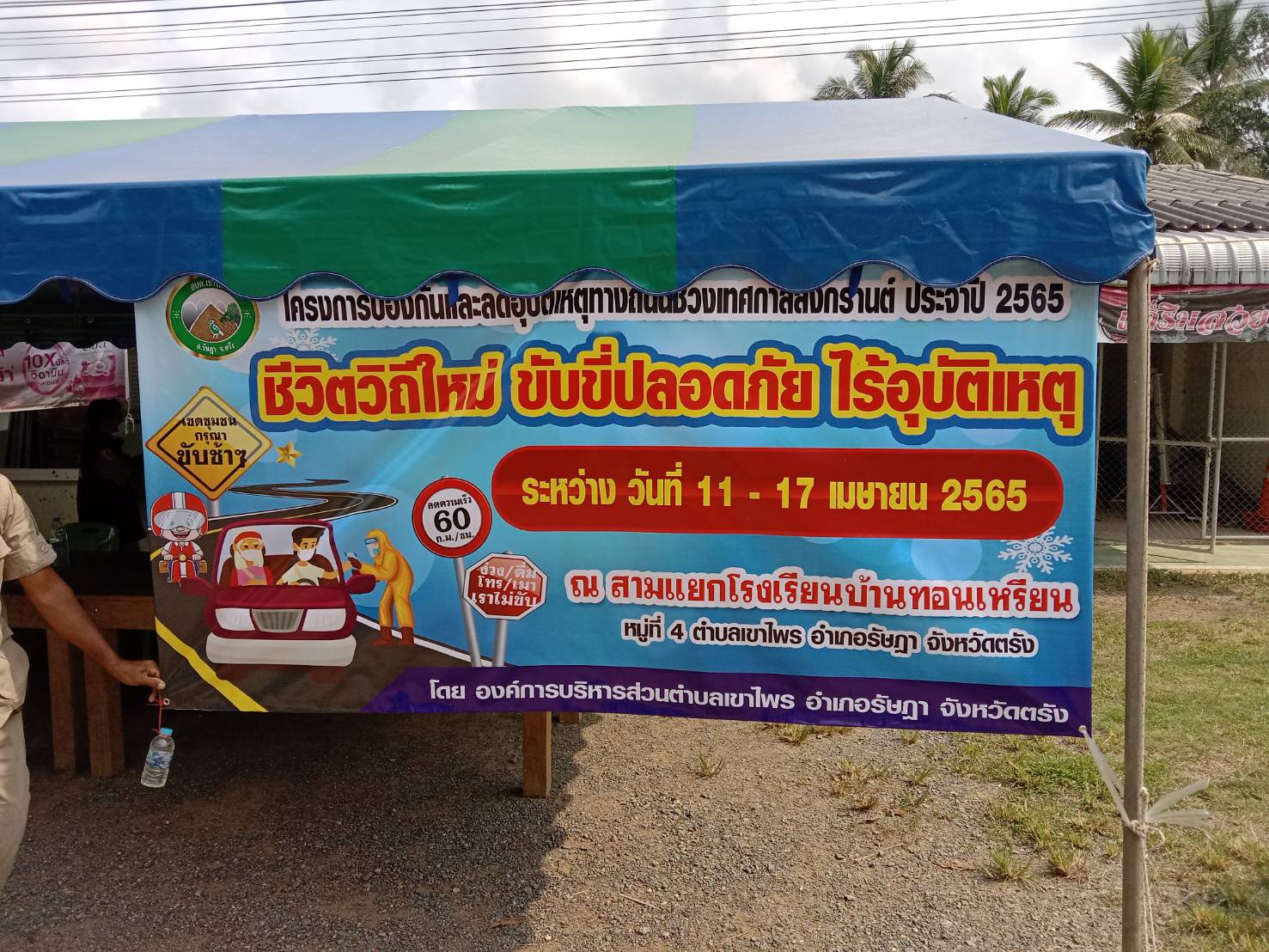 วันที่ 11 -17  เมษายน  2565อปพร. ร่วมกับท้องที่ ท้องถิ่น ตำบลเขาไพร ตั้งจุดบริการประชาชน ช่วงเทศกาลสงกรานต์ ตามโครงการป้องกันและลดอุบัติเหตุทางถนนช่วงเทศกาลปีใหม่ พ.ศ.2565 (ด่านชุมชน) ซึ่งจะคอยช่วยเหลือ  ให้คำแนะนำ แก่ประชาชนที่สัญจรไปมาในช่วงเทศกาลสงกรานต์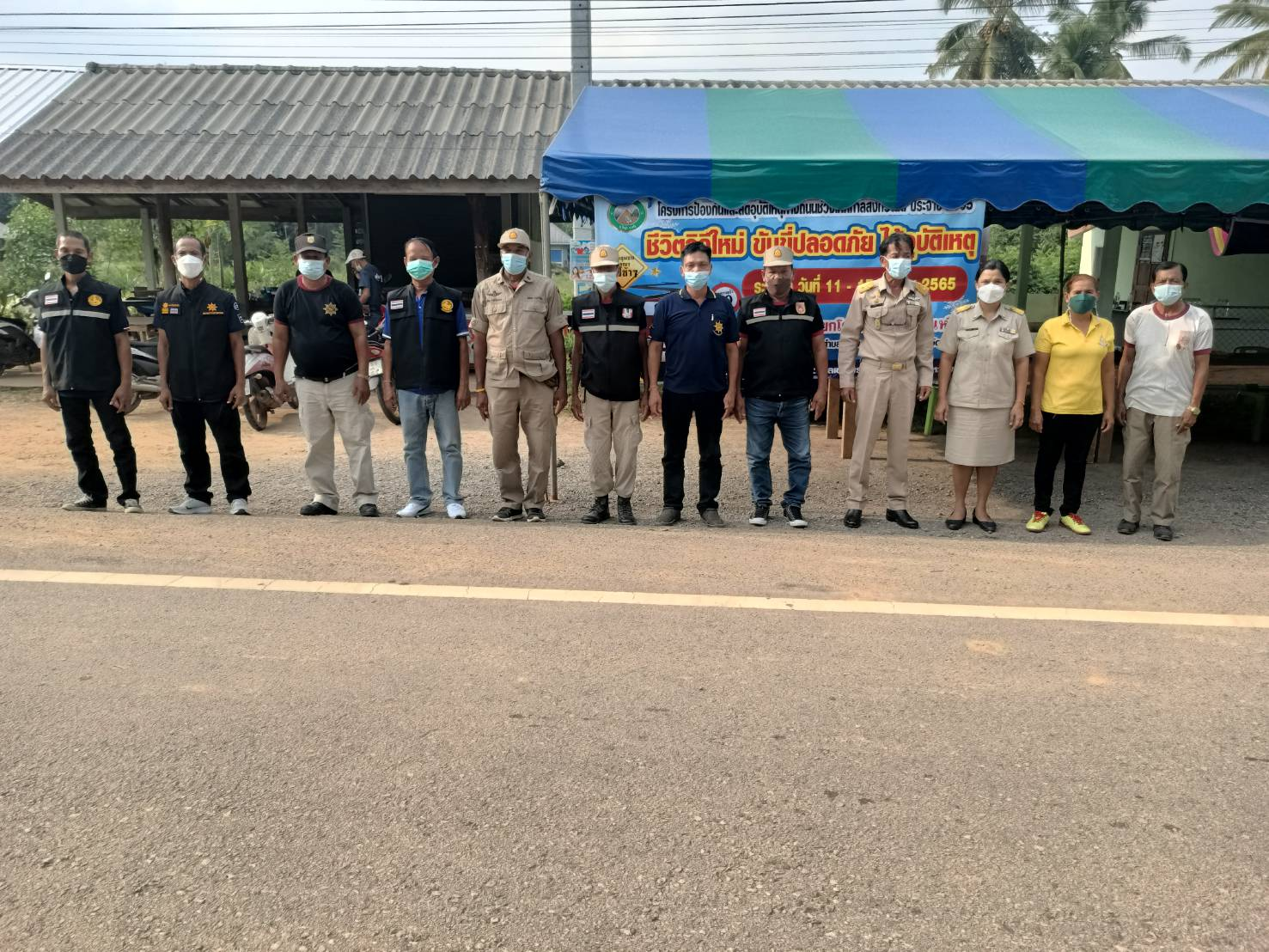 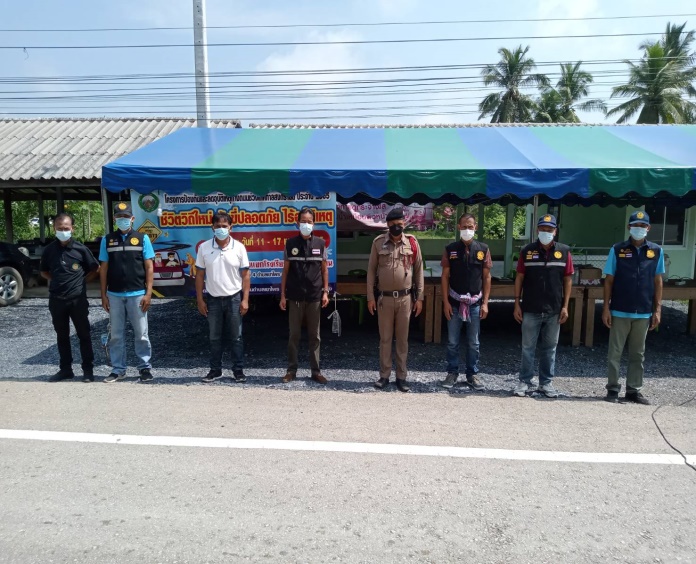 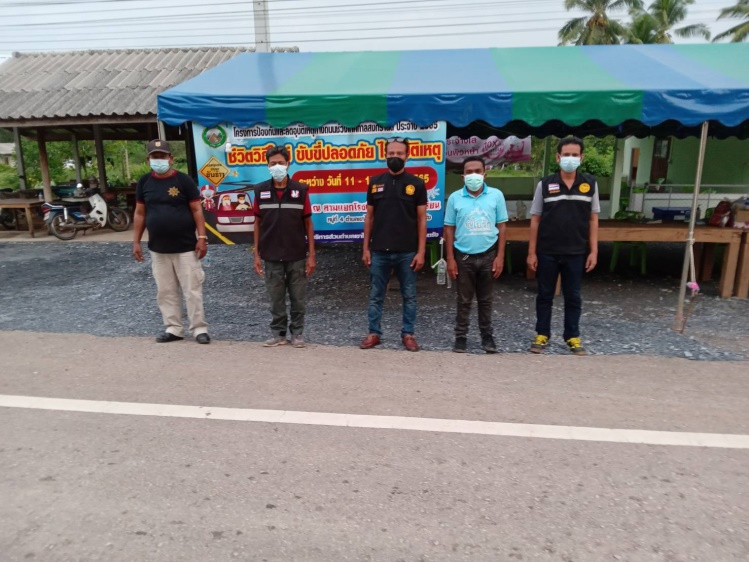 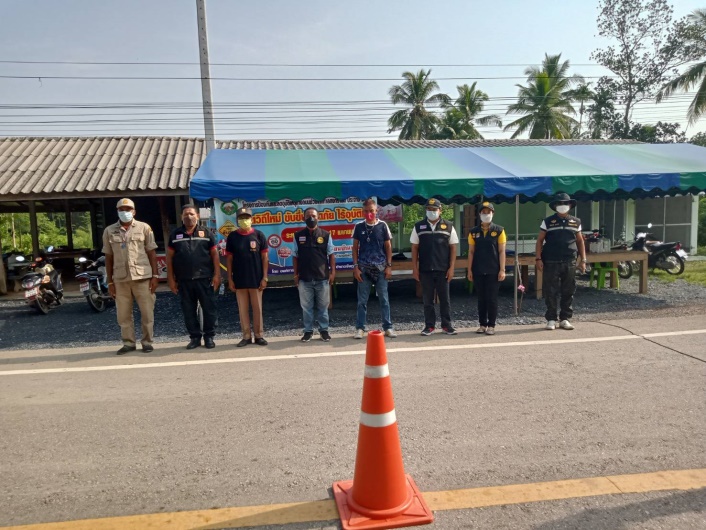 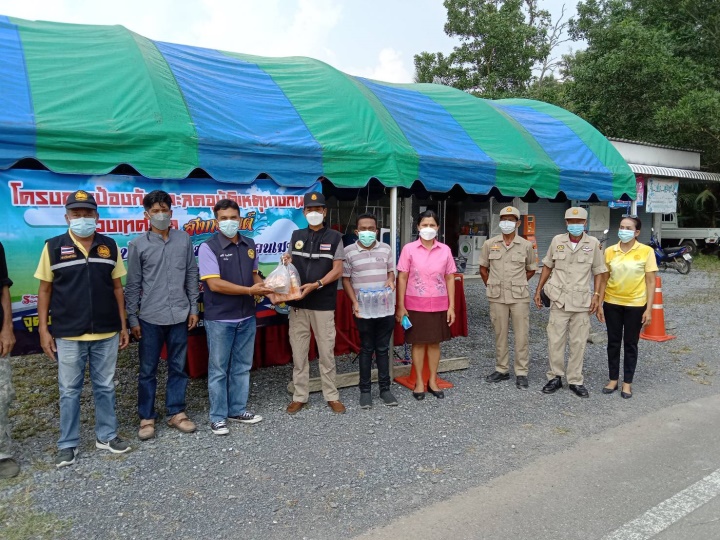 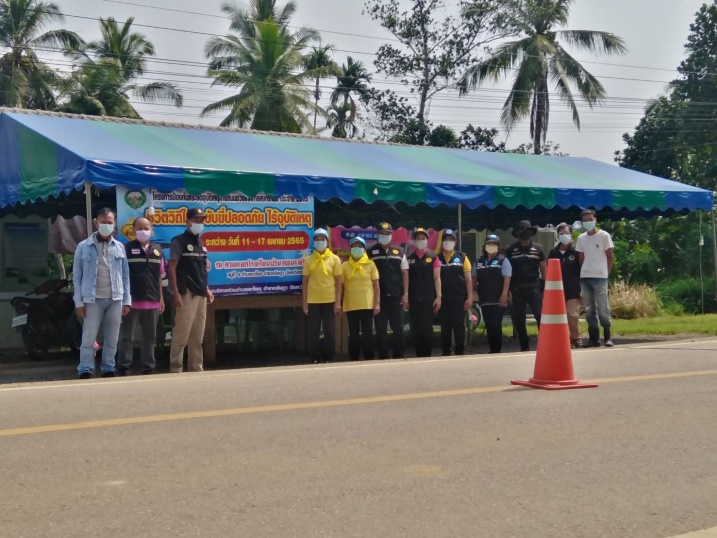 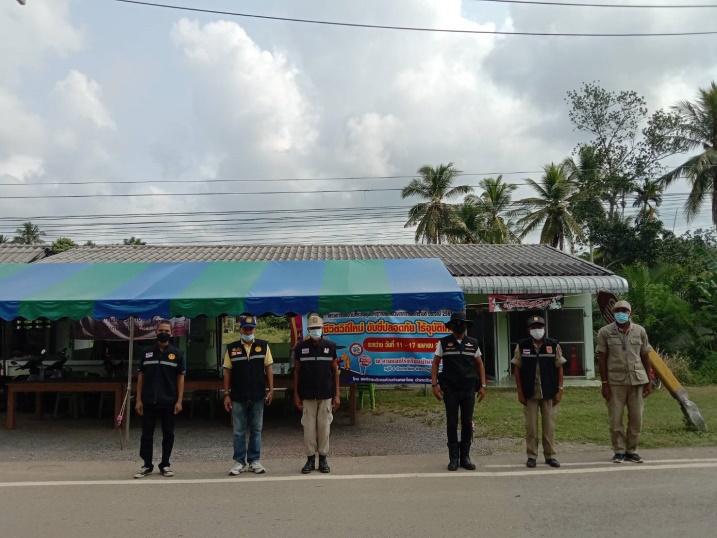 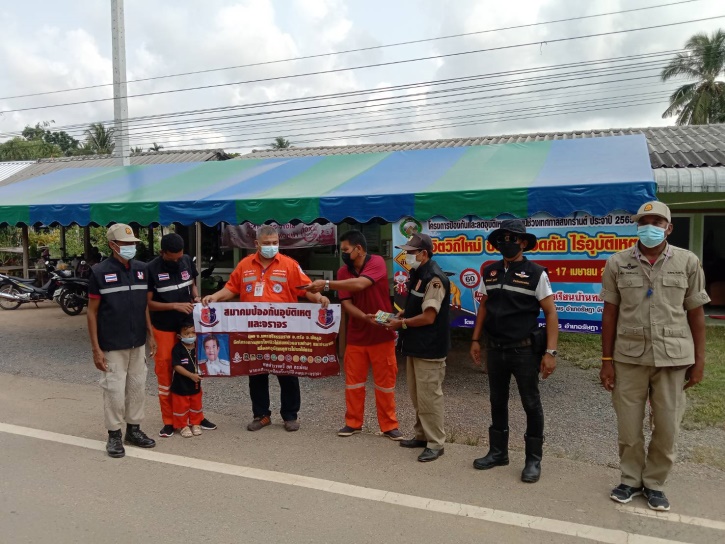 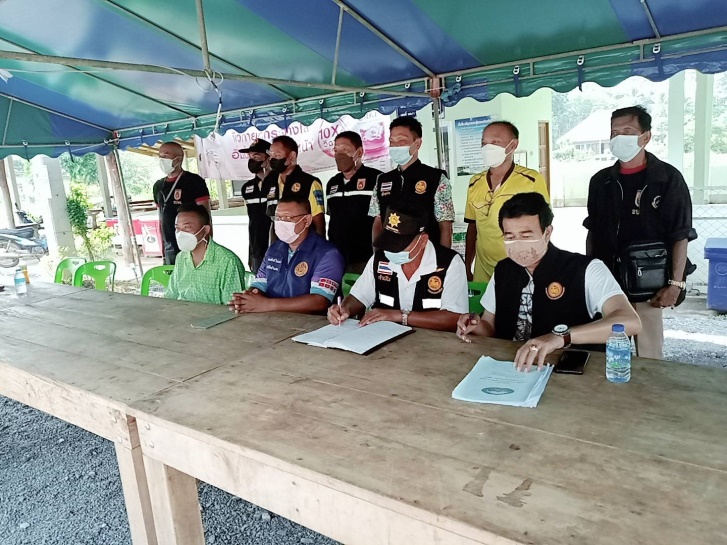 